Instructions: Read the text below and answer the questions. You have 7 minutes.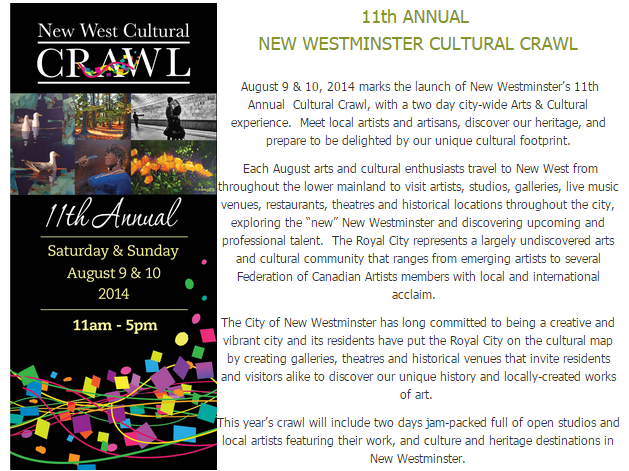 What is the purpose of this text? It is an announcement about a community event.It is a review of a community event.It is a proposal for a new community event.Where might you find this text?      ________________________________________________________________Who is the intended audience for this text? (circle all that apply)Artists and art enthusiasts.People who live on Vancouver Island.All members of the community.Families with children.Families without children.Why is this event held in the summer?     ____________________________________________________________________What is the writer’s tone?Excited, but somewhat formal.Happy and very casual.Distant and cold.If after reading this text, you decided that you wanted to attend the event, what information would you need? How would you find that information?      ______________________________________________________________________      ______________________________________________________________________Would you want to attend this event? Why or why not?              ______________________________________________________________________